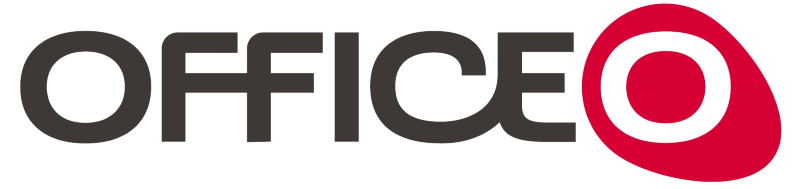 Příloha Rámcové smlouvy – individuální ceny ÚVGZ 2022Katalogové číslo   Název zbožíMJpočet ks v MJCena bez DPH a NPCena bez DPH vč. NP123.100Papír OFFICEO Economy A4 - 80 g/m2, 500 listůbal50063,1369,37510.2187Euroobaly L Q-Connect A4, hladké 100 µm, 100 ksbal100104,66115,02720.102Euroobaly U - A4, hladké, 40 mic, 100 ksbal10044,4048,80215.755Euroobaly U DONAU rozšíř.A4, krupičk.,50 mic.100ksbal10044,0948,45510.2191Euroobaly U na katalogy A4 Q-Connect, PVC, 5 ksbal543,8048,14510.2407Plastový pákový pořadač Q-Connect A4 7,5 cm, šedýks137,7341,46510.2424Pákový pořadač Q-Connect A4 7,5 cm, tyrkysovýks130,7333,77510.2403Plastový pákový pořadač Q-Connect A4 5,0 cm, modrýks137,7341,46510.2414Pákový pořadač Q-Connect A4 5 cm, tyrkysovýks130,7333,77370.411Dvoukroužkový pořadač Opaline 2,0 cm čirýks131,3034,40145.488Papírové rozliš. Donau,1/3 A4,pap.,100ks,mix barevbal10027,1129,80510.1704Papírový rozlišovač Q-Connect,A4,barevný,12 listůsada1213,3514,67200.725Papírový rozlišovač Office Depot  A4+ MAXI A-Zks117,8519,62200.718Papírový rozlišovač Office Depot  A4+ MAXI 1-12ks113,6515,00840.587Samolepicí recykl bločky Q-Connect, 38 x 51 mmbal36,016,61840.585Samolepicí recykl bločky Q-Connect, 76 × 76 mmks14,244,66510.2692Bločky Q-Connect, 76 x 76 mm, 4 neonové barvyks117,3619,08530.301Gelový roller Pilot FriXion Clicker 05, modrýks144,8849,32212.030Gelový roller Pilot G-2 Neon, zelenýks130,4933,51510.8231Grafitová tužka s pryží Q-Connect, HBbal1210,7611,83514.250Liner Centropen 2811, černýks17,157,86510.8072Permanentní popisovač Q-Connect, kulatý, černýks13,884,26510.8326Zvýrazňovač Q-Connect, klínový hrot, oranžovýks12,933,21401.589Kuličkové pero Pilot Super Grip, neon modréks123,3025,61185.300Kuličkové pero Spoko Freshks12,632,88435.222PaperMate kuličkové pero stiskací, modréks19,039,92615.407Balicí páska standardní, 48 mm x 66 m, čiráks112,8514,12430.261Korekční roller Tombow® Mono, 4,2 mm x 16 mks153,4158,70430.262Náplň do korek. strojku Tombow® Mono, 4,2 mm, 16 mks138,1041,87664.102Kovové klipy - 19 mm, černé, 12 ksbal126,016,61764.251Kovové klipy - 25 mm, černé, 12 ksbal127,338,05738.561Lepicí páska Kores, 19 mm x 33 mks19,8510,83510.2718Lepicí tyčinka Qstick Q-Connect, 40 gks17,408,13510.2717Lepicí tyčinka Qstick Q-Connect, 20 gks14,595,04648.480Drátky do sešívaček SAX 24/6, 1000 ksbal10008,199,00510.2895Nůžky víceúčelové Westcott Softgrip, 21 cmks1126,71139,26613.652Násuvný spínací hřbet Durable 30, modrý,1ksks13,684,04101.523Arch.krabice Emba,přírodní,11x33x26 cm,1 ksks126,4929,11101.487Arch.krabice Emba,přírodní,7,5x33x26 cm,1 ksks117,1318,82101.326Arch.krabice Emba,přírodní,5x33x26 cm,1 ksks115,2516,76